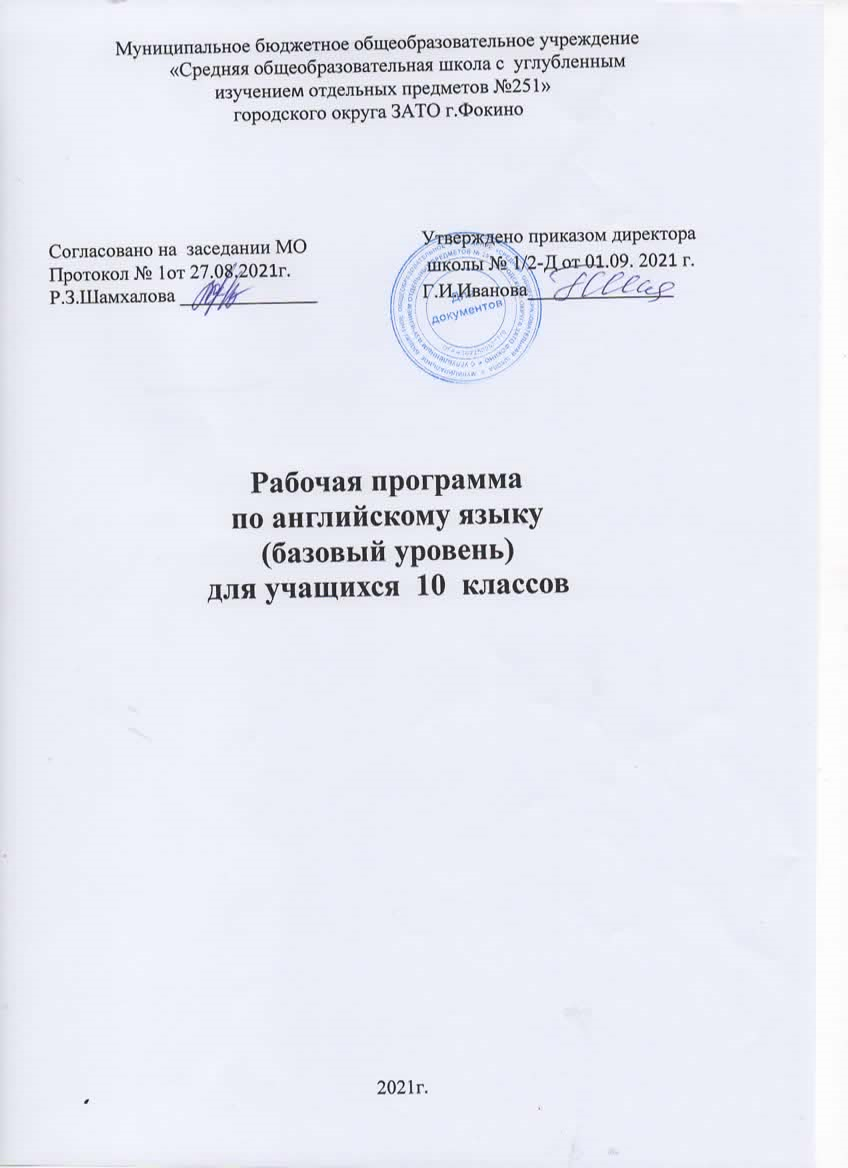 Пояснительная запискаРабочая программа по английскому языку для 10 класса составлена на основе следующих нормативных документов:Федерального государственного компонента государственного образовательного стандарта начального общего, основного общего и среднего (полного) образования (Приложение к приказу Минобразования России от 5 марта 2004 года №108Учебно-методического комплекса «Rainbow English» (Радужный английский), авт. Афанасьева О.В., Михеева И.В., Баранова К. М. изд. – М.:Дрофа, 2016., рекомендованного Министерством образования и науки РФ.Согласно Федеральному базисному учебному плану для образовательных учреждений Российской Федерации для обязательного изучения английского языка в 10  классе отводится 105 учебных часов, из расчета 3-х учебных часов в неделюПрограмма конкретизирует содержание предметных тем образовательного стандарта, дает примерное распределение учебных часов по темам курса и рекомендует последовательность изучения тем и языкового материала с учетом логики учебного процесса, возрастных особенностей учащихся, межпредметных и внутрипредметных связей. Программа реализует следующие основные функции:информационно-методическую;организационно-планирующую;контролирующую.Информационно-методическая функция позволяет всем участникам учебно-воспитательного процесса получить представление о целях, содержании, общей стратегии образования, воспитания и развития школьников средствами учебного предмета, о специфике каждого этапа обучения.Организационно-планирующая функция предусматривает выделение этапов обучения, определение количественных и качественных характеристик учебного материала и уровня подготовки учащихся по иностранному языку на каждом этапе.Контролирующая функция заключается в том, что программа, задавая требования к содержанию речи, коммуникативным умениям, к отбору языкового материала и к уровню обученности школьников на каждом этапе обучения, может служить основой для сравнения полученных в ходе контроля результатов.ОБЩАЯ ХАРАКТЕРИСТИКА КУРСАОсобенности содержания курса обусловлены спецификой развития школьников. Личностно-ориентированный и деятельностный подходы к обучению английскому языку позволяют учитывать изменения в развитии обучающихся старшей школы. Это влечет за собой возможность интегрировать в процессе обучения английскому языку знания из различных предметных областей и формировать межпредметные навыки и умения. При этом в предлагаемых УМК учитываются изменения в мотивации обучающихся. Школьники, обучающиеся в 10 классе характеризуются значительной самостоятельностью. В УМК для 10 класса включены задания по осуществлению самостоятельного контроля и оценки своей деятельности, самостоятельного поиска информации, выведения обобщений на основе анализа языковых фактов и процессов. Большое внимание уделяется проблемам сопоставления языковых фактов, политкорректности речи обучающихся.Особый акцент ставится на развитии личности школьника, его воспитании, желании заниматься самообразованием.Включенные в учебно-методические комплексы задания развивают универсальные учебные действия на основе владения ключевыми компетенциями. В конечном счете, это должно привести к появлению у учащихся потребности пользоваться английским языком как средством общения, познания, самореализации и социальной адаптации.Специфика завершающего этапа обучения английскому языку состоит в том, что на данном этапе осуществляется систематизация и обобщение языкового материала, усвоенного на предыдущих этапах, расширение продуктивнойи рецептивной лексики, дальнейшее совершенствование рецептивных лексических и грамматических навыков в процессе чтения и аудирования аутентичных текстов, развитие умений рассуждения, аргументации по поводу прочитанного или прослушанного, обмена мнениями по широкому кругу обсуждаемых вопросов в пределах предлагаемых тем и ситуаций общения.Происходит дальнейшее развитие умений письменной речи, которая выступает здесь как важнейшая цель обучения. Письменные задания направлены на овладение основными типами речи: описанием, повествованием, рассуждениемв виде эссе — комментарием с выражением собственного мнения, личного письма. Обучающимся при выполнении заданий необходимо осуществлять поиск информации в различных источниках, включая Интернет. Большое внимание уделяется познанию культуры англоязычных стран.ЦЕЛИ ОБУЧЕНИЯ АНГЛИЙСКОМУ ЯЗЫКУ В СТАРШЕЙ ШКОЛЕВ современной школе учебный предмет «Иностранный язык» входит в образовательную область «Филология» и является средством познания языка и культуры других народов и стран, способом более глубокого осмысления родногоязыка, что предопределяет цель обучения английскому языку в старшей школе как одному из языков международногообщения.В соответствии с Федеральным государственным стандартом основного общего образования изучение иностранного языка и в старшей школе направлено на дальнейшее формирование и развитие коммуникативной компетенции,понимаемой как способность личности осуществлять межкультурное общение на основе усвоения языковых и социокультурных знаний, речевых навыков и коммуникативныхумений в совокупности её составляющих — речевой, языковой, социокультурной, компенсаторной и учебно-познавательной компетенции.Речевая компетенция — готовность и способность осуществлять межкультурное общение в четырех основных видах речевой деятельности (говорении, аудировании, чтении, письме).Языковая компетенция — готовность и способность обучающихся применять языковые знания (фонетические, орфографические, лексические, грамматические) и навыки оперирования ими для выражения коммуникативного намерения в соответствии с темами, сферами и ситуациями общения, отработанными для старшей общеобразовательнойшколы; владение новыми по сравнению с родным языком способом формирования и формулирования мысли на родном языке.Социокультурная компетенция — готовность и способность обучающихся строить свое межкультурное общение наоснове знания культуры народа страны/стран изучаемого иностранного языка в рамках тем, сфер и ситуаций общения,отвечающих опыту, интересам, психологическим особенностям обучающихся старшей школы (10—11 классы); готовность и способность сопоставлять родную культуру и культуру страны/стран изучаемого языка, выделять общее и различное в культурах, объяснять эти различия представителям другой культуры, т. е. быть медиатором культур, учитывать социолингвистические факторы коммуникативной ситуации для обеспечения взаимопонимания в процессе общения.Компенсаторная компетенция — готовность и способность обучающихся выходить из затруднительного положения в процессе межкультурного общения, связанного с дефицитом языковых средств, страноведческих знаний, социокультурных норм поведения в обществе, различных сферах жизнедеятельности иноязычного социума.Учебно-познавательная компетенция — готовность и способность обучающихся осуществлять автономное изучениеиностранных языков, владение универсальными учебными умениями, специальными учебными навыками, способами иприемами самостоятельного овладения языком и культурной, в том числе с использованием информационных технологий.Образовательная, развивающая и воспитательная цели обучения английскому языку в 10  классах реализуются в процессе формирования, совершенствования и развития межкультурной коммуникативной компетенции в единстве её составляющих. Говоря об общеобразовательной цели обучения английскому языку, следует подчеркнуть три ее аспекта: общее, филологическое и социокультурное образование. Общее образование в рамках УМК для 10 и 11 классов нацелено на расширение общего кругозора обучающихся, знаний о мире во всем многообразии его проявлений в различных сферах жизни: политической, экономической, бытовой, этнической, мировоззренческой, художественной, культурной. Оно обеспечивается разнообразием фактологических знаний, получаемых с помощью разнообразия средств обучения, научных, научно популярных изданий, художественной и публицистической литературы, средств массовой информации, в том числе и Интернета. Филологическое образование нацелено на расширение и углубление знаний школьников о языке как средстве общения, его неразрывной связи и непрерывном взаимодействии с культурой, орудием и инструментом которой он является, о языковой системе, неопределенности и, вместе с тем, самодостаточности различных языков и культур, универсалий в языке и культуре. Филологическое образование обеспечивается:а) сравнением родного и изучаемого языков, учетом и опорой на родной, русский язык;б) сравнением языковых явлений внутри изучаемого языка;в) сопоставлением явлений культуры контактируемых социумов;г) овладение культурой межличностного общения, конвенциональными нормами вербального и невербального поведения в культуре страны/стран изучаемого языка.Социокультурное образование нацелено на развитие мировосприятия школьников, национального самопознания, общепланитарного образа мышления; обучение этике дискуссионного общения и этике взаимодействия с людьми, придерживающимися различных взглядов и принадлежащих различным вероисповедованием. Социокультурное образование обеспечивается применением аутентичных текстов страноведческого характера, разнообразных учебныхматериалов по культуре страны/стран изучаемого и родного языков, фотографий, карт и т. д. Наличие раздела Social English обеспечивает знакомство обучающихся с социально приемлемыми нормами общения с учётом важнейших компонентов коммуникативной ситуации, которые определяют выбор языковых средств, разговорных формул для реализации конвенциональной функции общения, в зависимости от коммуникативного намерения, места, статуса и ролей участников общения, отношений между ними.Развивающая цель обучения английскому языку состоит в развитии обучающихся как личностей и как членов общества.Развитие школьника как личности предполагает:• развитие языковых, интеллектуальных и познавательных способностей (восприятия, памяти, мышления, воображения);• развитие умений самостоятельно добывать и интерпретировать информацию;• развитие умений языковой и контекстуальной догадки, переноса знаний и навыков в новую ситуацию;• развитие ценностных ориентаций, чувств и эмоций;• развитие способности и готовности вступать в иноязычное межкультурное общение;• развитие потребности в дальнейшем самообразовании в английском языке.Развитие старшеклассников как членов общества предполагает:• развитие умений самореализации и социальной адаптации;• развитие чувства достоинства и самоуважения;• развитие национального самопознания.Решение поставленных задач обеспечивается чтением и аудированием аутентичных текстов различных функциональных стилей (художественных, научно-популярных, публицистических), обсуждением поставленных в текстах проблем, обменом мнений школьников на основе прочитанного и услышанного, решением коммуникативных задач, предполагающих аргументацию суждений по широкому кругу вопросов изучаемой тематики.Сопоставление явлений изучаемой и родной культуры во многом способствует формированию и развитию национального сознания, гордости и уважения к своему историческому наследию, более глубокому осмыслению роли России в современном глобальном мире, что, безусловно, оказывает большое влияние на формирование поликультурной личности школьников.Достижение школьниками основной цели обучения английскому языку способствует их воспитанию. Участвуя в диалоге культур, обучающиеся развивают свою способность к общению, пониманию важности изучения иностранногоязыка в современном мире и потребности пользоваться им как средством межкультурного общения, познания, самореализации и социальной адаптации. Они вырабатывают толерантность к иным воззрениям, отличным от их собственных, становятся более терпимыми и коммуникабельными. У них появляется способность к анализу, пониманию иных ценностей и норм поведения, к выработке адекватной реакции на то, что не согласуется с их убеждениями.Овладение английским языком, и это должно быть осознано обучающимися, в конечном счете, ведет к развитию более глубокого взаимопонимания между народами, к познанию их культур и на этой основе к постижению культурных ценностей и специфики своей культуры и народа, её носителя, его самобытности и месте собственной личности в жизни социума, в результате чего воспитывается чувство сопереживания, эмпатии, толерантного отношения к проявлениям иной, «чужой» культуры.Информация о учебно-методическом комплексе1. Английский язык. 10 кл.. : Учебник / О. В. Афанасьева, И. В. Михеева, К. М. Баранова. – М. : Дрофа, 2017. Rainbow English.2. Рабочая тетрадь ( Workbook) для 10, 11 кл. / О. В. Афанасьева, И. В. Михеева, К. М. Баранова. – М. : Дрофа, Rainbow English.3. Книга для учителя (Teacher’s Book) к учебнику для 10, 11 кл. / О. В. Афанасьева, И. В. Михеева, К. М. Баранова. – М. : Дрофа, Rainbow English4. Аудиоприложение к учебнику для 10, 11 кл. / О. В. Афанасьева, И. В. Михеева, К. М. Баранова. – М. : Дрофа, Rainbow English.5. Рабочая программа к учебникам О. В. Афанасьева, И. В. Михеева, К. М. Баранова. – М. : Дрофа, 2016. Rainbow English (базовый уровень)Дополнительная литература1. Английский язык. Учебно-справочные материалы. «Просвещение» 20112. Повторение и контроль знаний по английскому языку на уроках и внеклассных мероприятиях 2-11 классы, Сапункова Е.А., «Глобус 2008»3. Увлекательные уроки английского языка в школе, Красюк Н.И., «Феникс» 20114. 300 современных тем по английскому языку, «Феникс», 20085. 5000 примеров по английскому языку, Е.А. Барашкова, «Экзамен», 20116. Present Simple\ задания для школьников, Барашкова Е.А., «Экзамен» 2010.ПЛАНИРУЕМЫЕ РЕЗУЛЬТАТЫ ОСВОЕНИЯ УЧЕБНОГО ПРЕДМЕТАВ соответствии с современными требованиями к обучению иностранному языку в школе настоящий курс нацелен на достижение личностных, метапредметных и предметных результатов в их единстве.Достижение личностных результатов оценивается на качественном уровне (без отметки). Сформированность метапредметных и предметных умений оценивается в баллах по результатам текущего, тематического и итогового контроля, а также по результатам выполнения практических работ.Личностные результатыК личностным результатам относится формирование у школьников готовности и желания самосовершенствоваться в изучении английского языка, а так же понимание того, какие возможности может дать им иностранный язык для общего развития, дальнейшего образования и овладения избранной профессией, для самореализации в целом.Помимо этого, ко времени окончания школы изучение иностранного языка должно позитивно повлиять на общую и речевую культуру обучающихся, привить им целый ряд необходимых социальных навыков, связанных с вербальнымобщением, что особенно важно для межкультурной коммуникации, присущей современному открытому миру.Изучение иностранного языка в немалой степени способствует развитию целого ряда важных личностных качеств.К ним можно отнести внимание, трудолюбие и дисциплинированность, так необходимые при изучении иностранного языка. Множество творческих заданий, используемых при обучении языку, способствуют формированию креативности, проявления инициативы и индивидуальности. Групповая работа, широко применяемая в старшей школе, помогает проявиться чувству ответственности перед другими членами коллектива, учит работать вместе, в одной команде.Содержательная сторона предмета предполагает обсуждение со старшеклассниками самых разнообразных тем, во время которого школьники касаются вопросов межличностных отношений, говорят о вечных ценностях, обсуждают вопросы морали и нравственности, роли человека в социуме и т. п. Подобные обсуждения способствуют развитию у школьников лучших человеческих качеств — эмпатии, толерантности, готовности рассматривать то или иное явление с разныхточек зрения. С другой стороны, дискуссии вырабатывают способность отстаивать свою точку зрения и свою гражданскую позицию. В диалоге культур школьники учатся быть патриотами своей страны и одновременно быть причастными к общечеловеческим проблемам, идентифицировать себя как представителей своей культуры, своего этноса, страны и мира в целом.Метапредметные результатыПредмет «Иностранный язык» вносит немалый вклад в достижение требуемых метапредметных результатов. Среди них особенно важны умение планировать свое речевое поведение, умение взаимодействовать с окружающими, выполняя различные социальные роли, развитие исследовательских учебных действий, навыка работы с информацией. В очень большой степени изучение иностранного языка способствует развитию смыслового чтения, включающего способность прогнозировать содержание текста, выделять основную мысль и главные положения, игнорировать детали, устанавливать логическую последовательность основных фактов. Кроме того, занятия по иностранному языку способствуют формированию проектных умений и осуществлению регулятивных действий самонаблюдения, самоконтроля и самооценки. Подводя итоги работы по каждому из разделов учебников для 10 и 11 классов, школьники учатся отвечать на такие важные вопросы как то, с какими трудностями они столкнулись и чем были вызваны эти трудности, какие лексические и грамматические явления языка требуют дальнейшей отработки, что способствует успешному усвоению материала и успешному выполнению заданий в разных видах речевой деятельности, какого рода помощь при подготовке заданий оказали им родители, учитель или друзья, какие дополнительные источники информации они привлекли для выполнения своей работы и насколько удачным был выбор источников и, наконец, самое главное — насколько довольны они своими результатами и почему.Предметные результатыРечевая компетенцияВИДЫ РЕЧЕВОЙ ДЕЯТЕЛЬНОСТИАудированиеНа старшем этапе обучения происходит дальнейшее развитие умения понимать тексты для аудирования с различной глубиной и точностью проникновения в их содержание (с пониманием основного содержания, с выборочнымпониманием и полным пониманием текста) в зависимости от коммуникативной задачи и функционального стиля текста,а также понимать содержание различных аутентичных аудио- и видеотекстов:— понимание основного содержания аудио- и видеотекстов в рамках знакомой тематики в области личных интересов, в том числе связанной с будущей профессией;— выборочное понимание значимой/интересующей информации из аутентичных аудио- и видеоматериалов;— относительно полное понимание речи носителей изучаемого языка в наиболее типичных ситуациях повседневногообщения.При этом осуществляется дальнейшее совершенствование следующих умений:— предвосхищать содержание аудиотекста по началу сообщения и выделять проблему, тему, основную мысль текста;— выбирать главные факты, опускать второстепенные, вычленять аргументы в соответствии с поставленным вопросом/проблемой;— обобщать содержащуюся в тексте информацию, выражать свое отношение к ней;— выборочно понимать необходимую информацию в сообщениях прагматического характера (объявления, прогнозпогоды т. д.) с опорой на языковую догадку, контекст;— игнорировать незнакомый языковой материал, несущественный для понимания.ГоворениеДиалогическая форма речиВедение всех видов диалогов и их комбинирование на основе расширенной тематики в различных ситуациях официального и неофициального общения, а также в ситуациях, связанных с выбором будущей профессии. Участие в полилогах, в том числе в форме дискуссии, с соблюдением норм речевого этикета, принятых в стране/странах изучаемого языка. Развитие умений участвовать в беседе, запрашивать информацию и обмениваться ею, высказывать и аргументировать свою точку зрения, расспрашивать собеседника, уточняя интересующую информацию, брать на себя инициативу в разговоре, вносить пояснения и дополнения, выражать эмоции различного характера. При участии в этих видах диалогов и их комбинациях школьники решают различные коммуникативные задачи для реализации информационной, регулятивной, эмоционально-оценочной и этикетной функций общения, совершенствуют культуру речи и ведения беседы в соответствии с нормами страны/стран изучаемого языка.Монологическая форма речиПодробное/краткое изложение прочитанного (прослушанного, увиденного); характеристика литературных персонажейи исторических личностей, описание событий, изложение фактов, высказывание своей точки зрения и её аргументация,формулирование выводов, оценка фактов/событий современной жизни, сопоставление социокультурного портрета своейстраны и стран изучаемого языка, комментирование сходств и различий. Овладение умениями публичных выступлений, такими, как сообщение, доклад, представление результатов проектно-исследовательской деятельности, ориентированной на будущую профессиональную деятельность.ЧтениеЧтение и понимание (с различной степенью точности, глубины и полноты) аутентичных текстов различных функциональных стилей: научно-популярных, публицистических, художественных, прагматических, в том числе связанных с будущей профессиональной деятельностью, с использованием различных стратегий/видов чтения:ознакомительное чтение — с целью понимания основного содержания сообщений, обзоров, интервью, репортажей,газетных статей, публикаций научно-популярного характера, отрывков из произведений художественной литературы;изучающее чтение — с целью полного понимания информации прагматических текстов, публикаций научно-популярного характера, отрывков из произведений художественной литературы;просмотровое/поисковое чтение — с целью извлечения необходимой/искомой информации из текста статьи или нескольких статей из газет, журналов, интернет-сайтов, проспектов для дальнейшего использования в процессе общенияили для подготовки доклада, сообщения, проектного задания.Совершенствование и развитие сформированных на предыдущих этапах умений:— выделять необходимые факты/сведения, отделять основную информацию от второстепенной, определять временнуюи причинно-следственную взаимосвязь событий, прогнозировать развитие/результат излагаемых фактов/событий, обобщать описываемые факты/явления, делать выводы;— определять замысел автора, оценивать важность/новизну/достоверность информации, понимать смысл текста и его проблематику, используя элементы анализа текста;— отбирать значимую информацию в тексте/ряде текстов из различных источников, в том числе электронных, для решения задач проектно-исследовательской деятельности, при подготовке доклада, сообщения.Письменная речьНа третьем этапе происходит овладение новыми умениями письменной речи:— писать личные и деловые письма;— сообщать сведения о себе в форме, принятой в стране изучаемого языка (автобиография/резюме, анкета, формуляр);— писать вымышленные истории, сообщения, доклады;— письменно оформлять результаты проектно-исследовательской работы.Продолжается совершенствование и развитие умений:— описывать события/факты/явления;— сообщать/запрашивать информацию;— выражать собственное мнение/суждение;— кратко передавать содержание несложного текста;— фиксировать необходимую информацию из прочитанного/прослушанного/увиденного;— составлять тезисы, развернутый план выступления;— обобщать информацию, полученную из разных источников, в том числе будущей профессиональной деятельности.ПереводРазвитие умений письменного перевода с английского языка на русский текстов различных стилей, в том числе связанных с будущей профессиональной деятельностью.Языковая компетенцияФонетическая сторона речиПродолжается работа над адекватным с точки зрения принципа аппроксимации произношением. Обращается внимание на смысловое деление фразы на синтагмы, соблюдение ударений в словах и фразах, соблюдение правильной интонации в различных типах предложений.Лексическая сторона речи10 класс1. Новые словообразовательные средства:• звукоподражание (bark, howl, hiss, neigh, roar, quack);• сокращение (doc, exam, prof, BBC, TV, BFF);• перенос ударения (import — to import; export — to export; present — to present);• словосложение по моделям:Adjective+ Participle II (blue-eyed; old-fashioned)Noun+Participle II (hard-written, weather-beaten)Adverb+Participle II (well-paid; poorly-dressed)Adjective+Participle I (easy-going; smart-looking)Noun+Participle I (progress-making; heart-breaking)Adverb+Participle I (well-meaning; fast-developing)• деривация с помощью суффикса -ern (northern; western, etc.);• словосложение с использованием количественных порядковых числительных (five-year-old; twelve-inch; fifty-dollar;twenty-minute; five-kilo; first-rate; third-floor; secondhand).2. Фразовые глаголы: to beat down; to beat off; to beat out; to beat up; to sing in; to sign out; to sign off; to sign on;to sign up; to cut down; to cut off; to cut out; to cut up; to set down; to set off/out; to set aside; to set about.3. Синонимы. Различия в их семантике и употреблении:ill — sick; handsome — pretty — beautiful; trip —journey — travel —voyage; recently —lately;4. Сложные для употребления лексические единицы:• группа прилагательных, имеющих исключительно предикативное использование (alight; asleep; afire и др.) и устойчивые словосочетания с ними;• прилагательные comfortable/convenient, глаголы attend/visit, существительные accident/indent, landscape/scenery/view, служебные слова as/like;• различия в семантике и употреблении лексики в американском и британском вариантах английского языка:• to be sick — испытывать тошноту (брит.)• to be sick — болеть (амер.)• политкорректные слова-заместители: an invalid — a person with disability; an old man/woman — a man/woman advanced in years; old people — senior citizens; pensioners — retired people; a Negro — an Afro-American; an Indian — a Native American; an actress — an actor; a fireman — a firefighter, etc.5. Лексика, управляемая предлогами: to divide into some parts, at sb’s request, etc., а так же словосочетания для обозначения различных видов магазинов с предлогом at: at the chemist’s; at the florist’s; at the butcher’s; at the baker’s; at the greengrocer’s; at the grocer’s; at the stationer’s.6. Речевые клише. Фразы, используемые в определенных ситуациях общения:It’s not my cup of tea;I’m knackered;I’m up to my eyes;I’m a bit hard up;You bet!Touch wood;I’m full;I must be off;I don’t get it;I haven’t got the foggiest idea.7. Английская идиоматика- устойчивые словосочетания, содержащие существительное world:- to have the world at your feet; to see the world; to be worlds apart; to think that the world is your oyster; to do somebodya world of good; to mean the world to somebody; to set the world on fire;- устойчивые словосочетания, содержащие прилагательное ill:• ill news; ill fortune; ill luck; ill effects; ill feelings; ill results;- устойчивые словосочетания, говорящие о финансовом состоянии человека:• to be a multi-millionaire; to be a business tycoon; to be made of money; to be a very wealthy person; to be quite well-off;to be comfortable well-off; to be a bit hard up; to be on the breadline; to be running into debt; to be up to one’s ears in debt;- устойчивые словосочетания, построенные по модели as+Adj+as+Noun (as brave as a lion; as old as hills; as green as grass, etc.).8. Словосочетания с глаголами to do и to make:• to do a city (a museum, a gallery); to do a flat (room); to do morning exercises, to do the cooking (shopping, cleaning, etc.);to do one’s hair (teeth); to do homework/housework; to do a subject (maths, English), to do one’s best; to do well; to do a translation (project); to do sth good (harm, wrong);• to make a mistake; to make dinner (tea, lunch); to make a decision; to make a noise; to make progress; to make a bed;to make a fire; to make a choice; to make a fortune (money); to make an effort; to make friends (enemies); to make a law;to make a list (notes).Грамматическая сторона речи10 класс1. Имя существительное:• неопределенный, определенный и нулевой артикли в сочетаниях с именами существительными, обозначающими:• регионы, провинции (California, Siberia, но the Crimea, the Far East, the Caucasus, the Antarctic, the Lake District);• полуострова (Florida, Cornwall, Kamchatka);• отдельные горные вершины (Elbrus, Everest);• отдельные острова (Ireland, Madagascar);• университеты, колледжи (Oxford University, Moscow University, но the University of Oxford, the University of Moscow);• дворцы (Westminster Palace, Winter Palace, Buckingham Palace);• вокзалы, аэропорты (Waterloo Railway Station, Heathrow, Vnukovo Airport);• журналы (Punch, Life, People’s Friend, Mizz, но the Spectator);• гостиницы (the Ritz Hotel, the Central Hotel, но Victorial Hotel, Moscow Hotel);• корабли, лайнеры (the Titanic, the Mayflower);• газеты (the Times, the Un, the Observer);• каналы (the English Channel, the Panama Canal);• водопады (the Niagara Falls);• пустыни (the Sahara, the Gobi);• группы островов (the British Isles, the Philippines);• неопределенный, определенный и нулевой артикли с именами существительными в различных функциях:• имя существительное в функции предикатива (I am a pupil. They are pupils);• имя существительное является частью словосочетания, обозначающего однократные действия (to have a swim, to have a look, to have a talk, to give a hint, to make a fuss);• имя существительное — часть восклицательного предложения (What a surprise! What a shame! What an idea!);• определенный артикль (обобщение типичных случаев использования);• неопределенный артикль (обобщение случаев использования);• использование артиклей с именами существительными, обозначающими еду и трапезы.2. Наречие:• наречие very, невозможность его сочетания с прилагательными, обозначающими высокую степень качества;• наречия really, truly, absolutely в сочетаниях с прилагательными, обозначающими высокую степень качества: reallybeautiful, truly perfect, absolutely terrific.3. Глагол• использование глаголов в грамматических временах present perfect, past simple при наличии маркера recently;• словосочетания I’d rather do sth — you’d better do sth;• использование глаголов во времени present progressive для описания действия, происходящего не непосредственно в момент речи, но в период времени достаточно близкий к этому моменту: John, who is sitting at your table; is drivinga car;• использование глаголов во времени present progressive в эмоционально окрашенных предложениях при выражении негативной информации: you are always talking at my lessons;• использование глаголов to be, to hear, to see, to love во времени present progressive для характеристики необычногодействия или качества человека: He is usually quiet but today he is being very noisy;• использование глаголов to forget, to hear и конструкции to be told для выражения законченного действия: I forgetwhere she lives. We hear they are leaving tomorrow;• использование глаголов во времени past progressive для описания обстановки на фоне которой происходят события в рассказе или повествовании: The sun was shining. A soft breeze was blowing;• использование глаголов to see, to hear, to feel, to love, to be во времени past progressive для описания необычного,неприсущего человеку поведения, действия в конкретный момент в прошлом: Roy was happy because his sister wasfeeling much better. Joy was being so quiet at the party;• использование глаголов во времени past simple для описания довольно длительного действия в прошлом, котороезавершено к настоящему моменту, особенно с предлогами for и during: He sat on a bench for half an hour and then left;• пассивные структуры с инфинитивом: She is considered to be…; he is believed to live…; they are said to grow…;• пассивные структуры с продолженным перфектным инфинитивом: he is said to have grown…; they are believedto be travelling…;• использование модальных глаголов для передачи степени уверенности, что предполагаемое действие произойдет использование от наивысшей степени уверенности до самой малой (must — can — could — may — might);• использование модальных глаголов must, should, need в отрицательной форме и их дифференциация: mustn’t,shouldn’t do, needn’t do.Содержание учебного предмета10 классОбучающимся предлагаются следующие учебные ситуации:1. В гармонии с собой. (In Harmony with Yourself). Данные о себе. Качества характера человека. Внешность. Интересы и любимые занятия. Планы на будущее, амбиции и преференции. Забота о собственном физическом и душевном состоянии. Возможные проблемы, чувство дисгармонии. Понимание счастья. Стиль жизни. Здоровье в жизни человека. Слагаемые успеха гармонического развития личности.2. В гармонии с другими. (In Harmony with Others.) Семья и родственники. Взаимопонимание в семье, взаимопонимание в обществе. Друзья в жизни подростка. Толерантность в дружбе. Качества, значимые для друга. Взаимопонимание детей и родителей, проблема «отцов и детей». Детство в жизни человека. Семейная атмосфера. Семейный бюджет. Домашние обязанности членов семьи. Семейные праздники. Наказания и поощрения. Значимость денег в жизни индивида. Британская королевская семья. Члены королевской семьи. Британские престолонаследники. Королева Великобритании как символ страны, её обязанности и интересы. Алмазный юбилей королевы Елизаветы II.3. В гармонии с природой. (In Harmony with Nature.) Россия — страна природных чудес и бескрайних просторов. Красота родной земли. Разнообразие дикой природы. Окружающий человека животный и растительный мир. Взаимовлияние природы и человека. Жизнь в городе и за городом (плюсы и минусы). Проблемы загрязнения окружающей среды. Проблемы изменения климата на планете. Национальные парки и заповедники России. Природные контрасты нашей родины. Национальные парки США. Исчезающие виды животных и растений. Проблемы зоопарков. Национальные фонды Великобритании. Международная кооперация в вопросах улучшения среды обитания людей и животных. Осознание возможных экологических катастроф, пути их предотвращения, специальные природозащитные организации и движения.4. В гармонии с миром. (In Harmony with the World.) Различные виды путешествий, их цели и причины. Путешествия по родной стране и за рубежом. Осмотр достопримечательностей. Чувство тоски по дому во время путешествий. Путешествие по железной дороге. Виды поездов. Покупка билетов. Путешествие по воздуху. Аэропорты, их секции и залы. Таможенный досмотр, оформление багажа. Путешествия по воде и машиной. Хитроу — центральный аэропорт Великобритании. Заказ номера в гостинице, типы гостиниц, различные типы номеров. Поведение в незнакомом городе. Покупки в магазинах. Различные виды магазинов. Марко Поло — великий путешественник. Путешествия — способ познания мира, получения информации об иных культурах, источник толерантности к различиям друг друга.Формы организации учебных занятийФормы организации учебной деятельности определяются видами учебной работы, спецификой учебной группы, изучаемым материалом, учебными целями. Возможны следующие организационные формы обучения:Классно-урочная. (изучение нового, практикум, контроль, дополнительная работа, уроки-зачеты)В данном случае используются все типы объектов, межпредметные связи; при выполнении проектных заданий поиск информации осуществляется обучающимися под руководством учителя.Индивидуальная и индивидуализированная.Такие формы обучения позволяют регулировать темп продвижения в обучении каждого школьника в соответствиис его способностями. При работе в компьютерном классе по заранее подобранным информационным, практическими контрольным заданиям формируются индивидуальные задания для обучающихся.Групповая работа.Предварительно учитель формирует блоки или общий блок объектов, после демонстрации которого происходит обсуждение в группах общей проблемы, либо мини-задач, которые являются составной частью общей учебной задачи.Внеклассная работа.Самостоятельная работа обучающихся по изучению нового материала, отработке учебных навыков и навыков практического применения приобретенных знаний; выполнение индивидуальных заданий творческого характера.ПРОЕКТНЫЕ ЗАДАНИЯОсобое место в старших классах отводится проектной деятельности, которая может приобрести наиболее интересные формы и дать лучший результат именно на завершающем этапе школьного обучения. УМК для 10 и 11 классов серии “Rainbow English” предлагает в общей сложности восемь проектных заданий, по четыре на каждый год. При выполнении проектов обучающиеся широко пользуются знаниями, умениями и навыками, полученными не только на уроках английского языка, но и во время изучения других школьных предметов: истории, литературы, точных наук, географии, биологии, информатики и др. При выполнении проектных заданий в 10 и 11 классах школьники должны продемонстрировать свое умение работать самостоятельно, а также в составе команды, находить, регистрировать и организовывать нужную информацию, отделять главное от второстепенного, логично излагать приготовленный заранее материал. Кроме того, готовя презентацию, обучающиеся должны сделать ее доступной для своих одноклассников,красочной и интересной.Все презентации связаны с тематикой разделов двух учебников. В десятом классе школьникам для выполнения проектных заданий предлагаются темы, заявленные в заглавиях четырех разделов учебника:In Harmony with Myself;In Harmony with Others;In Harmony with Nature;In Harmony with the World.В одиннадцатом классе школьникам для выполнения проектных заданий предлагаются темы, заявленные в заглавиях четырех разделов учебника:Steps to Your CareerSteps to Understanding CultureSteps to Effective CommunicationSteps to the FutureВ каждом случае проектные задания сопровождаются рекомендациями по поводу того, на каких именно аспектах изучаемых тем обучающиеся могли бы остановиться, чтобы развить их в своих презентациях.Учебно-тематический план10 класс (105 часов)№ТемаКоличество часов1В гармонии с собой252В гармонии с другими253В гармонии с природой254В гармонии с миром265Резерв4